2023 MEMBER-GUEST TOURNAMENT 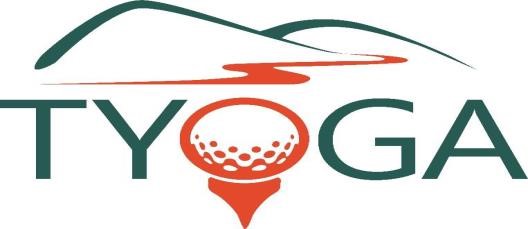 JUNE 16           --     PRACTICE ROUND (MINI-TOURNAMENT) JUNE 17 & 18   --     MEMBER GUEST TOURNAMENT PRACTICE ROUND AND GOLF CART INCLUDED IN ENTRY FEE!! SKINS ARE OPTIONAL ALL THREE DAYS. TOURNAMENT ENTRY FEE:     MEMBER WITH CART = $260.00                                                      MEMBER WITHOUT CART = $310.00 MEMBER NAME: ____________________  EMAIL _________________ GUEST NAME: ______________________  EMAIL _________________ CART NEEDED :          YES                                  NO PREFERRED SATURDAY PLAYING PARTNERS: ____________________________________TOTAL MONEY SUBMITTED:       $260.00                            $310.00 2023 MEMBER-GUEST TOURNAMENT  Tees  -- Under 65 – White Tees                                    JUNE 16 – PRACTICE ROUND 65-79 years old – Gold Tees				JUNE 17 & 18 – TOURNAMENT ROUNDSOver 80 years old – Orange TeesMove the ball in your own fairway one grip length – Friday and Saturday.Scramble = Sunday Move ball anywhere one club length except on the green.Friday Practice Round Tee times any time of day Golf and Cart included in entry fee Optional Mini-Tournament – 3 holes on Front & Back 9 count for team score. Holes will be randomly selected -- $20.00 per team Optional skins game -- $20.00 per team Better ball of partners Saturday Better Ball Tee Times from 7:00am to 11:00am Format is better ball of partners Teams will be flighted at the end of Saturday’s play Optional skins game -- $20.00 per team On-Course prizes – Closet to the pin – Hole 5 / Longest putt made on the green Hole 18Select a meal from menu provided after round (2) – PING G425 Hybirds given away to two players in the tournament via blind drawSunday Scramble Shotgun start at 9:00am Format is Captain and Mate ( Two-man scramble ) Optional skins game -- $20.00 per team On-course prizes A meal provided after round – Buffet styleWinner payouts will be made following Sunday’s round in the form of Pro Shop Credit.